Муниципальное автономное общеобразовательное учреждение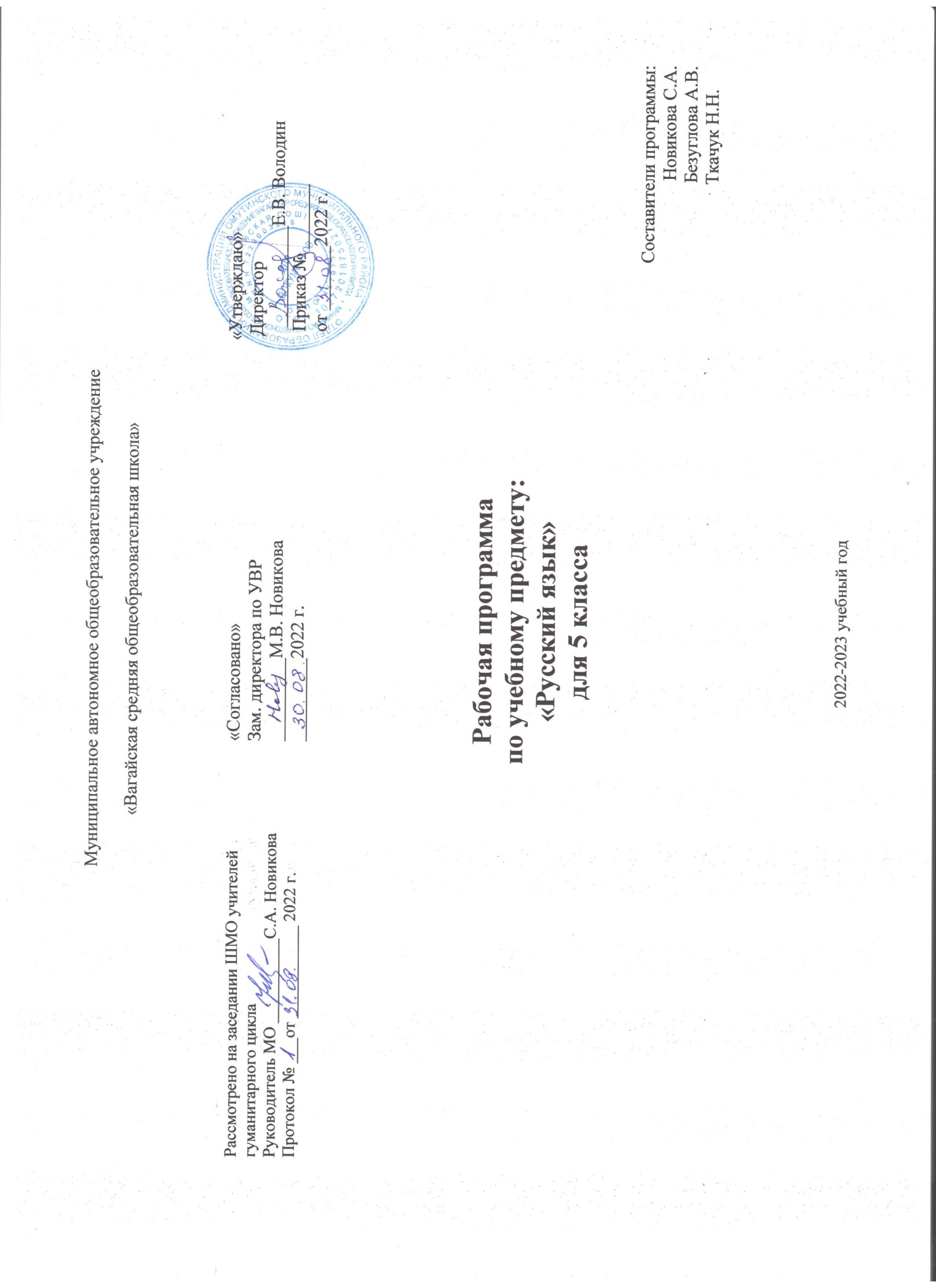 Вагайская средняя общеобразовательная школаРАБОЧАЯ ПРОГРАММАПо русскому языку для 10-11 классовна уровне среднего общего образования2022- 2023 учебный годПланируемые результаты освоения учебного предметаЛичностные результатыВ сфере отношений обучающихся к себе, к своему здоровью, к познанию себя:• ориентация обучающихся на достижение личного счастья, реализацию позитивных жизненных перспектив, инициативность, креативность, готовность и способность к личностному самоопределению, способность ставить цели и строить жизненные планы;• готовность и способность обеспечить себе и своим близким достойную жизнь в процессе самостоятельной, творческой и ответственной деятельности;• готовность и способность обучающихся к отстаиванию личного достоинства, собственного мнения, готовность и способность вырабатывать собственную позицию по отношению к общественно-политическим событиям прошлого и настоящего на основе осознания и осмысления истории, духовных ценностей и достижений нашей страны;• готовность и способность обучающихся к саморазвитию и самовоспитанию в соответствии с общечеловеческими ценностями и идеалами гражданского общества, потребность в физическом самосовершенствовании, занятиях спортивно-оздоровительной деятельностью;•принятие и реализация ценностей здорового и безопасного образа жизни, бережное, ответственное и компетентное отношение к собственному физическому и психологическому здоровью; неприятие вредных привычек: курения, употребления алкоголя, наркотиков.В сфере отношений обучающихся к России как к Родине (Отечеству):•российская идентичность, способность к осознанию российской идентичности в поликультурном социуме, чувство причастности к историко-культурной общности российского народа и судьбе России, патриотизм, готовность к служению Отечеству, его защите;•уважение к своему народу, чувство ответственности перед Родиной, гордости за свой край, свою Родину, прошлое и настоящее многонационального народа России, уважение к государственным символам (герб, флаг, гимн);•формирование уважения к русскому языку как государственному языку Российской Федерации, являющемуся основой российской идентичности и главным фактором национального самоопределения;•воспитание уважения к культуре, языкам, традициям и обычаям народов, проживающих в Российской Федерации.В сфере отношений обучающихся к закону, государству и к гражданскому обществу:•гражданственность, гражданская позиция активного и ответственного члена российского общества, осознающего свои конституционные права и обязанности, уважающего закон и правопорядок, осознанно принимающего традиционные национальные и общечеловеческие гуманистические и демократические ценности, готового к участию в общественной жизни; •признание неотчуждаемости основных прав и свобод человека, которые принадлежат каждому от рождения, готовность к осуществлению собственных прав и свобод без нарушения прав и свобод других лиц, готовность отстаивать собственные права и свободы человека и гражданина согласно общепризнанным принципам и нормам международного права и в соответствии с Конституцией Российской Федерации, правовая и политическая грамотность;• мировоззрение, соответствующее современному уровню развития науки и общественной практики, основанное на диалоге культур, а также различных форм общественного сознания, осознание своего места в поликультурном мире; интериоризация ценностей демократии и социальной солидарности, готовность к договорному регулированию отношений в группе или социальной организации; готовность обучающихся к конструктивному участию в принятии решений, затрагивающих их права и интересы, в том числе в различных формах общественной самоорганизации, самоуправления, общественно значимой деятельности; приверженность идеям интернационализма, дружбы, равенства, взаимопомощи народов; воспитание уважительного отношения к национальному достоинству людей, их чувствам, религиозным убеждениям;• готовность обучающихся противостоять идеологии экстремизма, национализма, ксенофобии; коррупции; дискриминации по социальным, религиозным, расовым, национальным признакам и другим негативным социальным явлениям.В сфере отношений обучающихся с окружающими людьми:• нравственное сознание и поведение на основе усвоения общечеловеческих ценностей, толерантного сознания и поведения в поликультурном мире, готовности и способности вести диалог с другими людьми, достигать в нем взаимопонимания, находить общие цели и сотрудничать для их достижения; •принятие гуманистических ценностей, осознанное, уважительное и доброжелательное отношение к другому человеку, его мнению, мировоззрению;•способность к сопереживанию и формирование позитивного отношения к людям, в том числе к лицам с ограниченными возможностями здоровья и инвалидам; бережное, ответственное и компетентное отношение к физическому и психологическому здоровью других людей, умение оказывать первую помощь;•формирование выраженной в поведении нравственной позиции, в том числе способности к сознательному выбору добра, нравственного сознания и поведения на основе усвоения общечеловеческих ценностей и нравственных чувств (чести, долга, справедливости, милосердия и дружелюбия);• развитие компетенций сотрудничества со сверстниками, детьми младшего возраста, взрослыми в образовательной, общественно полезной, учебно-исследовательской, проектной и других видах деятельности.В сфере отношений обучающихся к окружающему миру, живой природе, художественной культуре:• мировоззрение, соответствующее современному уровню развития науки, значимости науки, готовность к научно-техническому творчеству, владение достоверной информацией о передовых достижениях и открытиях мировой и отечественной науки, заинтересованность в научных знаниях об устройстве мира и общества;• готовность и способность к образованию, в том числе самообразованию, на протяжении всей жизни; сознательное отношение к непрерывному образованию как условию успешной профессиональной и общественной деятельности;• экологическая культура, бережное отношения к родной земле, природным богатствам России и мира; понимание влияния социально-экономических процессов на состояние природной и социальной среды, ответственность за состояние природных ресурсов; умения и навыки разумного природопользования, нетерпимое отношение к действиям, приносящим вред экологии; приобретение опыта эколого-направленной деятельности;• эстетическое отношения к миру, готовность к эстетическому обустройству собственного быта.В сфере отношений обучающихся к семье и родителям, в том числе подготовка к семейной жизни:• ответственное отношение к созданию семьи на основе осознанного принятия ценностей семейной жизни;• положительный образ семьи, родительства (отцовства и материнства), интериоризация традиционных семейных ценностей.В сфере отношения обучающихся к труду, в сфере социально-экономических отношений:• уважение ко всем формам собственности, готовность к защите своей собственности;• осознанный выбор будущей профессии как путь и способ реализации собственных жизненных планов;• готовность обучающихся к трудовой профессиональной деятельности как к возможности участия в решении личных, общественных, государственных, общенациональных проблем;• потребность трудиться, уважение к труду и людям труда, трудовым достижениям, добросовестное, ответственное и творческое отношение к разным видам трудовой деятельности;• готовность к самообслуживанию, включая обучение и выполнение домашних обязанностей.В сфере физического, психологического, социального и академического благополучия обучающихся:• физическое, эмоционально-психологическое, социальное благополучие обучающихся в жизни образовательной организации, ощущение детьми безопасности и психологического комфорта, информационной безопасности.Метапредметные результатыМетапредметные результаты освоения основной образовательной программы представлены тремя группами универсальных учебных действий (УУД).Регулятивные УУД: выпускник научится самостоятельно определять цели, задавать параметры и критерии, по которым можно определить, что цель достигнута; оценивать возможные последствия достижения поставленной цели в деятельности, собственной жизни и жизни окружающих людей, основываясь на соображениях этики и морали; ставить и формулировать собственные задачи в образовательной деятельности и жизненных ситуациях; оценивать ресурсы, в том числе время и другие нематериальные ресурсы, необходимые для достижения поставленной цели; выбирать путь достижения цели, планировать решение поставленных задач, оптимизируя материальные и нематериальные затраты; организовывать эффективный поиск ресурсов, необходимых для достижения поставленной цели; сопоставлять полученный результат деятельности с поставленной заранее целью.Познавательные УУД: выпускник научится искать и находить обобщённые способы решения задач, в том числе осуществлять развёрнутый информационный поиск и ставить на его основе новые (учебные и познавательные) задачи; критически оценивать и интерпретировать информацию с разных позиций, распознавать и фиксировать противоречия в информационных источниках; использовать различные модельно-схематические средства для представления существенных связей и отношений, а также противоречий, выявленных в информационных источниках; находить и приводить критические аргументы в отношении действий и суждений другого; спокойно и разумно относиться к критическим замечаниям в отношении собственного суждения, рассматривать их как ресурс собственного развития; выходить за рамки учебного предмета и осуществлять целенаправленный поиск возможностей для широкого переноса средств и способов действия; выстраивать индивидуальную образовательную траекторию, учитывая ограничения со стороны других участников и ресурсные ограничения; менять и удерживать разные позиции в познавательной деятельности.Коммуникативные УУД: выпускник научится осуществлять деловую коммуникацию как со сверстниками, так и со взрослыми (как внутри образовательной организации, так и за её пределами), подбирать партнёров для деловой коммуникации исходя из соображений результативности взаимодействия, а не личных симпатий; при осуществлении групповой работы быть как руководителем, так и членом команды в разных ролях (генератор идей, критик, исполнитель, выступающий, эксперт и т.д.); координировать и выполнять работу в условиях реального, виртуального и комбинированного взаимодействия; развёрнуто, логично и точно излагать свою точку зрения с использованием адекватных (устных и письменных) языковых средств; распознавать конфликтогенные ситуации и предотвращать конфликты до их активной фазы, выстраивать деловую и образовательную коммуникацию, избегая личностных оценочных суждений.В результате изучения учебного предмета «Русский язык» на уровне среднего общего образования:Выпускник на базовом уровне научится:- использовать языковые средства адекватно цели общения и речевой ситуации;- использовать знания о формах русского языка (литературный язык, просторечие, народные говоры, профессиональные разновидности, жаргон, арго) при создании текстов;- создавать устные и письменные высказывания, монологические и диалогические тексты определенной функционально-смысловой принадлежности (описание, повествование, рассуждение) и определенных жанров (тезисы, конспекты, выступления, лекции, отчеты, сообщения, аннотации, рефераты, доклады, сочинения);- выстраивать композицию текста, используя знания о его структурных элементах;- подбирать и использовать языковые средства в зависимости от типа текста и выбранного профиля обучения;- правильно использовать лексические и грамматические средства связи предложений при построении текста;- создавать устные и письменные тексты разных жанров в соответствии с функционально-стилевой принадлежностью текста;- сознательно использовать изобразительно-выразительные средства языка при создании текста в соответствии с выбранным профилем обучения;- использовать при работе с текстом разные виды чтения (поисковое, просмотровое, ознакомительное, изучающее, реферативное) и аудирования (с полным пониманием текста, с пониманием основного содержания, с выборочным извлечением информации);- анализировать текст с точки зрения наличия в нем явной и скрытой, основной и второстепенной информации, определять его тему, проблему и основную мысль;- извлекать необходимую информацию из различных источников и переводить ее в текстовый формат;- преобразовывать текст в другие виды передачи информации;- выбирать тему, определять цель и подбирать материал для публичного выступления;- соблюдать культуру публичной речи;- соблюдать в речевой практике основные орфоэпические, лексические, грамматические, стилистические, орфографические и пунктуационные нормы русского литературного языка;- оценивать собственную и чужую речь с позиции соответствия языковым нормам;- использовать основные нормативные словари и справочники для оценки устных и письменных высказываний с точки зрения соответствия языковым нормам.Выпускник на базовом уровне получит возможность научиться:- распознавать уровни и единицы языка в предъявленном тексте и видеть взаимосвязь между ними;- анализировать при оценке собственной и чужой речи языковые средства, использованные в тексте, с точки зрения правильности, точности и уместности их употребления;- комментировать авторские высказывания на различные темы (в том числе о богатстве и выразительности русского языка);- отличать язык художественной литературы от других разновидностей современного русского языка;- использовать синонимические ресурсы русского языка для более точного выражения мысли и усиления выразительности речи;- иметь представление об историческом развитии русского языка и истории русского языкознания;- выражать согласие или несогласие с мнением собеседника в соответствии с правилами ведения диалогической речи;- дифференцировать главную и второстепенную информацию, известную и неизвестную информацию в прослушанном тексте;- проводить самостоятельный поиск текстовой и нетекстовой информации, отбирать и анализировать полученную информацию;- сохранять стилевое единство при создании текста заданного функционального стиля;- владеть умениями информационно перерабатывать прочитанные и прослушанные тексты и представлять их в виде тезисов, конспектов, аннотаций, рефератов;- создавать отзывы и рецензии на предложенный текст;- соблюдать культуру чтения, говорения, аудирования и письма;- соблюдать культуру научного и делового общения в устной и письменной форме, в том числе при обсуждении дискуссионных проблем;- соблюдать нормы речевого поведения в разговорной речи, а также в учебно-научной и официально-деловой сферах общения;- осуществлять речевой самоконтроль;- совершенствовать орфографические и пунктуационные умения и навыки на основе знаний о нормах русского литературного языка;- использовать основные нормативные словари и справочники для расширения словарного запаса и спектра используемых языковых средств;- оценивать эстетическую сторону речевого высказывания при анализе текстов (в том числе художественной литературы).2. Содержание учебного предмета10 классВВЕДЕНИЕ Общие сведения о языке. Основные разделы науки о языке.Язык как система. Основные уровни языка. Взаимосвязь различных единиц и уровней языка.ЛЕКСИКА. ФРАЗЕОЛОГИЯ. ЛЕКСИКОГРАФИЯ Формы существования русского национального языка (литературный язык, просторечие, народные говоры, профессиональные разновидности, жаргон, арго). Активные процессы в русском языке на современном этапе. Взаимообогащение языков как результат взаимодействия национальных культур. Основные понятия и основные единицы лексики и фразеологии.Слово и его значение. Однозначность и многозначность слов. Изобразительно-выразительные средства русского языка. Омонимы и их употребление. Паронимы и их употребление. Синонимы и их употребление. Антонимы и их употребление. Происхождение лексики современного русского языка. Фразеология. Фразеологические единицы и их употребление. Лексикография.ФОНЕТИКА. ГРАФИКА. ОРФОЭПИЯОсновные понятия фонетики, графики, орфоэпии. Звуки и буквы. Позиционные (фонетические) и исторические чередования звуков. Фонетический разбор. Орфоэпия. Основные правила произношения гласных и согласных звуков. Ударение.МОРФЕМИКА И СЛОВООБРАЗОВАНИЕ Основные понятия морфемики и словообразования. Состав слова. Морфемы корневые и аффиксальные. Основа слова. Основы производные и непроизводные. Морфемный разбор слова.Словообразование. Морфологические способы словообразования. Понятие словообразовательной цепочки. Неморфологические способы словообразования. Словообразовательный разбор.Основные способы формообразования в современном русском языке.МОРФОЛОГИЯ И ОРФОГРАФИЯ Основные понятия морфологии и орфографии. Взаимосвязь морфологии и орфографии. Принципы русской орфографии.Проверяемые и непроверяемые безударные гласные в корне слова.Чередующиеся гласные в корне слова.Употребление гласных после шипящих и Ц.Правописание звонких и глухих согласных.Правописание непроизносимых согласных и сочетаний СЧ, ЗЧ, ТЧ, ЖЧ, СТЧ, ЗДЧ.Правописание удвоенных согласных.Правописание гласных и согласных в приставках.Приставки ПРЕ-и ПРИ-.Гласные И иЫпосле приставок.Употребление Ъ и Ь.Употребление прописных и строчных букв.Правила переноса слов.САМОСТОЯТЕЛЬНЫЕ ЧАСТИ РЕЧИ.Имя существительноеИмя существительное как часть речи. Лексико-грамматические разряды имен существительных.Род имен существительных. Распределение существительных по родам. Существительные общего рода.Определение и способы выражения рода несклоняемых имен существительных и аббревиатуры.Число имен существительных.Падеж и склонение имен существительных.Морфологический разбор имен существительных.Правописание падежных окончаний имен существительных. Варианты падежных окончаний. Гласные в суффиксах имен существительных. Правописание сложных имен существительных. Составные наименования и их правописание.Имя прилагательноеИмя прилагательное как часть речи. Лексико-грамматические разряды имен прилагательных.Качественные прилагательные.Сравнительная и превосходная степени качественных прилагательных. Простая (синтетическая) и сложные (аналитические) формы степеней сравнения. Стилистические особенности простых и сложных форм степеней сравнения.Полные и краткие формы качественных прилагательных. Особенности образования и употребления кратких прилагательных. Синонимия кратких и полных форм в функции сказуемого; их семантические и стилистические особенности.Прилагательные относительные и притяжательные.Особенности образования и употребления притяжательных прилагательных.Переход прилагательных из одного разряда в другой.Морфологический разбор имен прилагательных.Правописание окончаний имен прилагательных.	Склонение качественных и относительных прилагательных. Особенности склонения притяжательных прилагательных  на -ий.Правописание суффиксов имен прилагательных.Правописание Ни ННв суффиксах имен прилагательных.Правописание сложных имен прилагательных.Имя числительноеИмя числительное как часть речи. Лексико-грамматические разряды имен числительных. Простые, сложные и составные числительные.Морфологический разбор числительных. Особенности склонения имен числительных.Правописание имен числительных.Употребление имен числительных в речи. Особенности употребления собирательных числительных.Местоимение Местоимение как часть речи. Разряды местоимений.Значение, стилистические и грамматические особенности употребления местоимений. Морфологический разбор местоимений.Правописание местоимений. ГлаголГлагол как часть речи. Основные грамматические категории и формы глагола. Инфинитив как начальная форма глагола.Категория вида русского глагола. Переходность/непереходность глагола. Возвратные глаголы.Категория наклонения глагола. Наклонение изъявительное, повелительное, сослагательное (условное). Категория времени глагола.Спряжение глаголов.Две основы глаголов. Формообразование глагола.Морфологический разбор глагола. Правописание глаголов.Причастие Причастие как особая глагольная форма.Признаки глагола и признаки прилагательного у причастий.Морфологический разбор причастий.Образование причастий.Правописание суффиксов причастий.Н и НН впричастиях и отглагольных прилагательных.Переход причастий в прилагательные и существительные.Деепричастие Деепричастие как особая глагольная форма. Образование деепричастий. Морфологический разбор деепричастий. Переход деепричастий в наречия и предлоги.НаречиеНаречие как часть речи. Разряды наречий. Морфологический разбор наречий. Правописание наречий. Гласные на конце наречий. Наречия на шипящую. Отрицательные наречия. Слитное, раздельное и дефисное написание наречий.Слова категории состоянияГрамматические особенности слов категории состояния.Омонимия слов категории состояния, наречий на –о, -е и кратких прилагательных ср.р. ед.ч.Морфологический разбор слов категории состояния.СЛУЖЕБНЫЕ ЧАСТИ РЕЧИ.ПредлогПредлог как служебная часть речи. Особенности употребления предлогов. Морфологический разбор предлогов. Правописание предлогов.Союзы и союзные словаСоюз как служебная часть речи. Союзные слова. Классификация союзов по значению, употреблению, структуре. Подчинительные союзы и союзные слова. Морфологический разбор союзов. Правописание союзов.ЧастицыЧастица как служебная часть речи. Разряды частиц. Морфологический разбор частиц.Правописание частиц. Раздельное и дефисное написание частиц. Частицы НЕ и НИ, их значение и употребление. Слитное и раздельное написание  НЕ и НИ с различными частями речи.Междометие. Звукоподражательные словаМеждометие как особый разряд слов. Звукоподражательные слова.Морфологический разбор междометий. Правописание междометий. Функционально-стилистические особенности употреблениямеждометий. РЕЧЬ. РЕЧЕВОЕ ОБЩЕНИЕРечь как деятельность. Виды речевой деятельности: чтение, аудирование, говорение, письмо.Речевое общение и его основные элементы. Виды речевого общения. Сферы и ситуации речевого общения. Компоненты речевой ситуации.Монологическая и диалогическая речь. Развитие навыков монологической и диалогической речи. Создание устных и письменных монологических и диалогических высказываний различных типов и жанров в научной, социально-культурной и деловой сферах общения.11 классВведение Язык и общество. Язык и культура. Язык и история народа. Русский язык в Российской Федерации и в современном мире: в международном общении, в межнациональном общении. Историческое развитие русского языка. Выдающиеся отечественные лингвисты. СИНТАКСИС И ПУНКТУАЦИЯ Введение Основные понятия синтаксиса и пунктуации. Основные синтаксические единицы. Основные принципы русской пунктуации. Пунктуационный анализ.Словосочетание Классификация словосочетаний. Виды синтаксической связи.Синтаксический разбор словосочетания.Предложение Понятие о предложении. Классификация предложений. Предложения простые и сложные.Простое предложение Виды предложений по цели высказывания. Виды предложений по эмоциональной окраске. Виды предложений по структуре. Двусоставные и односоставные предложения. Главные члены предложения. Тире между подлежащим и сказуемым. Распространенные и нераспространенные предложения. Второстепенные члены предложения. Полные и неполные предложения.Тире в неполном предложении. 	Простое осложненное предложение Знаки препинания в предложениях с однородными членами.Знаки препинания при однородных и неоднородных определениях. Знаки препинания при однородных и неоднородных приложениях.Знаки препинания при однородных членах, соединенных  неповторяющимися союзами.Знаки препинания при однородных членах, соединенных повторяющимися и парными союзами. Обобщающие слова при однородных членах. Знаки препинания при обобщающих словах.Обособленные члены предложенияЗнаки препинания при обособленных членах предложения.Обособленные и необособленные определения. Обособленные приложения.Обособленные обстоятельства. Обособленные дополнения. Уточняющие, пояснительные и присоединительные члены предложения.Знаки препинания при сравнительном обороте.Знаки препинания при обращениях.Знаки препинания при вводных словах и словосочетаниях.Знаки препинания  при вставных конструкцияхЗнаки препинания при междометиях. Утвердительные, отрицательные, вопросительно-восклицательные слова.Сложное предложение Понятие о сложном предложении.Синтаксический разбор сложного предложения.Знаки препинания в сложносочиненном предложении. Знаки препинания в сложноподчиненном предложении с одним  придаточным.   Знаки препинания в сложноподчиненном предложении с несколькими придаточными.Знаки препинания в бессоюзном сложном предложении. Сложные предложения с разными видами связи.Синонимия разных типов сложного предложения.Предложения с чужой речью Способы передачи чужой речи. Знаки препинания при прямой речи. Замена прямой речи косвенной.Знаки препинания при диалоге. Знаки препинания при цитатах.КУЛЬТУРА РЕЧИ Культура речи как раздел лингвистики. Основные аспекты культуры речи: нормативный, коммуникативный и этический. Коммуникативная целесообразность, уместность, точность, ясность, выразительность речи. Оценка коммуникативных качеств и эффективности речи. Самоанализ и самооценка на основе наблюдений за собственной речью.Культура видов речевой деятельности – чтения, аудирования, говорения и письма.Культура публичной речи. Публичное выступление: выбор темы, определение цели, поиск материала. Композиция публичного выступления.Культура научного и делового общения (устная и письменная формы). Особенности речевого этикета в официально-деловой, научной и публицистической сферах общения. Культура разговорной речи.Языковая норма и ее функции. Основные виды языковых норм русского литературного языка: орфоэпические (произносительные и акцентологические), лексические, грамматические (морфологические и синтаксические), стилистические. Орфографические нормы, пунктуационные нормы. Совершенствование орфографических и пунктуационных умений и навыков. Соблюдение норм литературного языка в речевой практике. Уместность использования языковых средств в речевом высказывании.Нормативные словари современного русского языка и лингвистические справочники; их использование.СТИЛИСТИКА Функциональная стилистика как учение о функционально-стилистической дифференциации языка. Функциональные стили (научный, официально-деловой, публицистический), разговорная речь и язык художественной литературы как разновидности современного русского языка.Сфера употребления, типичные ситуации речевого общения, задачи речи, языковые средства, характерные для разговорного языка, научного, публицистического, официально-делового стилей.Основные жанры научного (доклад, аннотация, статья, тезисы, конспект, рецензия, выписки, реферат и др.), публицистического (выступление, статья, интервью, очерк, отзыв и др.), официально-делового (резюме, характеристика, расписка, доверенность и др.) стилей, разговорной речи (рассказ, беседа, спор). Основные виды сочинений. Совершенствование умений и навыков создания текстов разных функционально-смысловых типов, стилей и жанров.Литературный язык и язык художественной литературы. Отличия языка художественной литературы от других разновидностей современного русского языка. Основные признаки художественной речи.Основные изобразительно-выразительные средства языка.Проблемы экологии языка.РЕЧЬ. РЕЧЕВОЕ ОБЩЕНИЕОвладение опытом речевого поведения в официальных и неофициальных ситуациях общения, ситуациях межкультурного общения.Текст. Признаки текста.Виды чтения. Использование различных видов чтения в зависимости от коммуникативной задачи и характера текста.Информационная переработка текста. Виды преобразования текста. Анализ текста с точки зрения наличия в нем явной и скрытой, основной и второстепенной информации.Лингвистический анализ текстов различных функциональных разновидностей языка.3. Тематическое планирование10 классТематическое планирование11 классСоставитель программы: Новикова С.А., учитель русского языка и литературы№ раздела п/пНазвание темы разделаКол-вочасовВ том числеВ том числе№ раздела п/пНазвание темы разделаКол-вочасовРазвития речиКонтрольных работ1.Введение.11.1Общие сведения о языке. Основные разделы науки о языке.Язык как система. Основные уровни языка. Взаимосвязь различных единиц и уровней языка.2.Лексика. Фразеология. Лексикография. 72.1Формы существования русского национального языка (литературный язык, просторечие, народные говоры, профессиональные разновидности, жаргон, арго). Слово и его значение. Однозначность и многозначность слов.2.2Изобразительно-выразительные средства русского языка.2.3Омонимы. Паронимы. Их употребление.2.4Синонимы. Антонимы. Их употребление.2.5Активные процессы в русском языке на современном этапе. Взаимообогащение языков как результат взаимодействия национальных культур. Происхождение  и употребление  лексики.2.6Фразеология. Фразеологические единицы и их употребление. Лексикография.2.7Административная контрольная работа.3.Фонетика. Графика. Орфоэпия.413.1Основные понятия фонетики, графики, орфоэпии. Звуки и буквы. Позиционные и исторические чередования звуков. Фонетический разбор. 3.2Орфоэпия.Основные правила произношения гласных и согласных звуков.3.3Ударение.3.4Контрольная работа №1 по теме «Лексика. Фразеология. Лексикография.Фонетика. Графика. Орфоэпия».4.Морфемика и словообразование.  514.1Основные понятия морфемики и словообразования. Состав слова. Морфемы корневые и аффиксальные.Основа слова.Морфемный разбор слова.4.2Словообразование. Понятие словообразовательной цепочки. Словообразовательный разбор.4.3Морфологические и неморфологические способы словообразования.4.4Основные способы формообразования в современном русском языке.4.5Р/Р Речь как деятельность. Виды речевой деятельности. Лингвистический анализ текста.5.МОРФОЛОГИЯ И ОРФОГРАФИЯ.Орфография. 15115.1Основные понятия морфологии и орфографии. Взаимосвязь морфологии и орфографии. Принципы русской орфографии.5.2Проверяемые и непроверяемые безударные гласные в корне слова.5.3Чередующиеся гласные в корне слова.5.4Употребление гласных после шипящих и Ц.5.5Правописание звонких и глухих согласных, непроизносимых согласных и сочетаний СЧ, ЗЧ, ТЧ, ЖЧ, СТЧ, ЗДЧ.5.6Правописание удвоенных согласных.5.7Правописание гласных и согласных в приставках.5.8Приставки ПРЕ- и ПРИ-.5.9Гласные И иЫ после приставок.5.10Употребление Ъ и Ь.5.11Употребление прописных и строчных  букв. Правила переноса слов.5.12Административная контрольная работа.5.13Р/Р Речевое общение и его основные элементы. Виды речевого общения. Сферы и ситуации речевого общения. Компоненты речевой ситуации.5.14Контрольная работа №2 по теме «Орфография».5.15Анализ контрольной работы.6.Самостоятельные части речи. 28126.1Имя существительное как часть речи. Морфологический разбор имен существительных.6.2Правописание падежных окончаний имён существительных.Варианты падежных окончаний.6.3Гласные в суффиксах имён существительных.6.4Правописание сложных имён существительных.6.5Имя прилагательное как часть речи. Морфологический разбор имен прилагательных.6.6Правописание окончаний имён прилагательных.6.7Правописание суффиксов имён прилагательных.6.8Правописание Н и НН в суффиксах имён прилагательных.6.9Правописание сложных имён прилагательных.6.10Р/Р Монологическая и диалогическая речь. Развитие навыков монологической и диалогической речи.6.11Имя числительное как часть речи. Морфологический разбор числительных.6.12Особенности склонения имен числительных.Правописание имен числительных.6.13Употребление имён числительных в речи.6.14Местоимение как часть речи. Разряды местоимений.Значение, стилистические и грамматические особенности употребления местоимений. Морфологический разбор местоимений.6.15Правописание местоимений.6.16Контрольная работа №3 по теме «Самостоятельные части речи». 6.17Глагол как часть речи.Основные грамматические категории и формы глагола.6.18Спряжение глагола.6.19Правописание глаголов.6.20Причастие как особая глагольная форма.6.21Образование причастий. Правописание суффиксов причастий.6.22Н и НН в причастиях и отглагольных прилагательных.6.23Деепричастие как особая глагольная форма.6.24Образование деепричастий.6.25Наречие как часть речи.Разряды наречий. Морфологический разбор наречий.6.26Правописание наречий.6.27Грамматические особенности слов категории состояния.6.28Контрольная работа №4 по теме «Самостоятельные части речи».7.Служебные части речи.1017.1Предлог как служебная часть речи.Особенности употребления предлогов. Морфологический разбор предлогов.7.2Правописание предлогов.7.3Союз как служебная часть речи. Союзные слова.7.4Правописание союзов.7.5Частица  как служебная часть речи. Правописание частиц.7.6Слитное и раздельное написание НЕ и НИ с различными частями речи.7.7Административная контрольная работа.7.8Анализ контрольной работы.7.9Междометие как особый разряд слов. Звукоподражательные слова.Правописание междометий.7.10Р/Р Создание устных и письменных монологических и диалогических высказываний различных типов и жанров в научной, социально-культурной и деловой сферах общения.Всего:Всего:7044№ раздела п/пНазвание темы разделаКол-вочасовВ том числеВ том числе№ раздела п/пНазвание темы разделаКол-вочасовРазвитияречиКонтрольныхработ1.Введение.11.1Язык и общество. Язык и культура. Язык и история народа. Русский язык в Российской Федерации и в современном мире: в международном общении, в межнациональном общении. Историческое развитие русского языка. Выдающиеся отечественные лингвисты.2.СИНТАКСИС И ПУНКТУАЦИЯВведение.12.1Основные понятия синтаксиса и пунктуации. Основные синтаксические единицы. Основные принципы русской пунктуации. Пунктуационный анализ.3.Словосочетание.13.1Классификация словосочетаний. Виды синтаксической связи. Синтаксический разбор словосочетания.4.Предложение.14.1Понятие о предложении. Классификация предложений. Предложения простые и сложные.5.Простое предложение.515.1Виды предложений по цели высказывания, по эмоциональной окраске и по структуре. Двусоставные и односоставные предложения. 5.2Главные члены предложения. Тире между подлежащим и сказуемым. 5.3Административная контрольная работа.5.4Распространенные и нераспространенные предложения. Второстепенные члены предложения. Полные и неполные предложения. Тире в неполном предложении. 5.5Р/Р Овладение опытом речевого поведения в официальных и неофициальных ситуациях общения, ситуациях межкультурного общения.6.Простое осложнённое предложение.23226.1Знаки препинания в предложениях с однородными членами.6.2Знаки препинания при однородных и неоднородных определениях и приложениях.6.3Знаки препинания при однородных членах, соединенных  неповторяющимися союзами.6.4Знаки препинания при однородных членах, соединенных повторяющимися и парными союзами.6.5Обобщающие слова при однородных членах. Знаки препинания при обобщающих словах.6.6Контрольная работа №1  по теме «Предложения с однородными членами».6.7Р/Р Текст. Признаки текста.6.8Диагностическая работа в формате ЕГЭ.6.9Обособленные члены предложения. Знаки препинания при обособленных членах предложения.6.10Обособленные и необособленные определения.6.11Обособленные приложения.6.12Обособленные обстоятельства.6.13Обособление обстоятельств, способы их выражения.6.14Обособленные дополнения.6.15Уточняющие, пояснительные и присоединительные члены предложения. Знаки препинания при сравнительном обороте.6.16Знаки препинания при обращениях.6.17Знаки препинания при вводных словах и словосочетаниях.6.18Знаки препинания при вставных конструкциях.6.19Диагностическая работа в формате ЕГЭ. 6.20Междометия. Знаки препинания при междометиях. Утвердительные, отрицательные,  вопросительные слова.6.21Контрольная работа №2 по теме «Простое осложнённое предложение».6.22Административная контрольная работа.6.23Р/Р Виды чтения. Использование различных видов чтения в зависимости от коммуникативной задачи и характера текста.7.Сложное предложение.13117.1Понятие о сложном предложении. Синтаксический разбор сложного предложения.7.2Знаки препинания в сложносочиненном предложении.7.3Знаки препинания в сложносочиненном предложении.7.4Знаки препинания в сложноподчиненном предложении с одним  придаточным.   7.5Знаки препинания в сложноподчиненном предложении с одним  придаточным.   7.6Знаки препинания в сложноподчиненном предложении с несколькими придаточными.7.7Знаки препинания в сложноподчиненном предложении с несколькими придаточными.7.8Знаки препинания в бессоюзном сложном предложении. 7.9Знаки препинания в бессоюзном сложном предложении. 7.10Сложные предложения с разными видами связи.7.11Синонимия разных типов сложного предложения.7.12Р/Р Информационная переработка текста. Виды преобразования текста.7.13Контрольная работа №3 по теме «Сложное предложение».8.Предложения с чужой речью.7118.1Способы передачи чужой речи.8.2Знаки препинания при прямой речи. 8.3Замена прямой речи косвенной.8.4Знаки препинания  при диалоге. Знаки препинания при цитатах.  8.5Диагностическая работа в формате ЕГЭ.8.6Р/Р Анализ текста с точки зрения наличия в нем явной и скрытой, основной и второстепенной информации.8.7Контрольная работа №4 по теме «Предложения с чужой речью».9.Культура речи.89.1Культура речи как раздел лингвистики. Основные аспекты культуры речи: нормативный, коммуникативный и этический. Коммуникативная целесообразность, уместность, точность, ясность, выразительность речи. 9.2Культура видов речевой деятельности – чтения, аудирования, говорения и письма. Оценка коммуникативных качеств и эффективности речи. Самоанализ и самооценка на основе наблюдений за собственной речью.9.3Культура публичной речи. Публичное выступление: выбор темы, определение цели, поиск материала. Композиция публичного выступления.9.4Культура научного и делового общения (устная и письменная формы). Особенности речевого этикета в официально-деловой, научной и публицистической сферах общения. Культура разговорной речи.9.5Языковая норма и ее функции. Основные виды языковых норм русского литературного языка: орфоэпические (произносительные и акцентологические), лексические, грамматические (морфологические и синтаксические), стилистические. 9.6Орфографические нормы, пунктуационные нормы. Совершенствование орфографических и пунктуационных умений и навыков.9.7Соблюдение норм литературного языка в речевой практике. Уместность использования языковых средств в речевом высказывании. Нормативные словари современного русского языка и лингвистические справочники; их использование.9.8Диагностическая работа в формате ЕГЭ. 10.Стилистика.10110.1Функциональная стилистика как учение о функционально-стилистической дифференциации языка. 10.2Функциональные стили (научный, официально-деловой, публицистический), разговорная речь и язык художественной литературы как разновидности современного русского языка.10.3Сфера употребления, типичные ситуации речевого общения, задачи речи, языковые средства, характерные для разговорного языка, научного, публицистического, официально-делового стилей.10.4Основные жанры научного (доклад, аннотация, статья, тезисы, конспект, рецензия, выписки, реферат и др.), публицистического (выступление, статья, интервью, очерк, отзыв и др.), официально-делового (резюме, характеристика, расписка, доверенность и др.) стилей, разговорной речи (рассказ, беседа, спор).10.5Административная контрольная работа.10.6Р/Р Лингвистический анализ текстов различных функциональных разновидностей языка.10.7Основные виды сочинений. Совершенствование умений и навыков создания текстов разных функционально-смысловых типов, стилей и жанров.10.8Литературный язык и язык художественной литературы. Отличия языка художественной литературы от других разновидностей современного русского языка. Основные признаки художественной речи.10.9Основные изобразительно-выразительные средства языка. 10.10Проблемы экологии языка.Всего:Всего:7064